Agricultural Biotechnology	    Course No. 18308	    Credit: 1.0Pathways and CIP Codes: Biotechnology in Agriculture (26.1201); Comprehensive Agricultural Science (01.9999); Biochemistry (14.1401)Course Description: Technical Level: Agricultural Biotechnology courses apply biological principles and understanding to plant and animal science in order to produce or refine agricultural products. Course topics typically include but are not limited to microbiology, genetics, growth and reproduction, structural basis of function in living systems, chemistry of living systems, quantitative problem-solving, and data acquisition and display. These courses also often cover the ethics of biotechnology.Directions: The following competencies are required for full approval of this course. Check the appropriate number to indicate the level of competency reached for learner evaluation.RATING SCALE:4.	Exemplary Achievement: Student possesses outstanding knowledge, skills or professional attitude.3.	Proficient Achievement: Student demonstrates good knowledge, skills or professional attitude. Requires limited supervision.2.	Limited Achievement: Student demonstrates fragmented knowledge, skills or professional attitude. Requires close supervision.1.	Inadequate Achievement: Student lacks knowledge, skills or professional attitude.0.	No Instruction/Training: Student has not received instruction or training in this area.Benchmark 1.1: CompetenciesBenchmark 1.2: CompetenciesBenchmark 1.3: CompetenciesBenchmark 2.1: Biotechnology Laboratory RecordsCompetenciesBenchmark 2.2: CompetenciesBenchmark 2.3: CompetenciesBenchmark 2.4: CompetenciesBenchmark 2.5: CompetenciesBenchmark 3.1: CompetenciesBenchmark 3.2: CompetenciesBenchmark 3.3: CompetenciesI certify that the student has received training in the areas indicated.Instructor Signature: 	For more information, contact:CTE Pathways Help Desk(785) 296-4908pathwayshelpdesk@ksde.org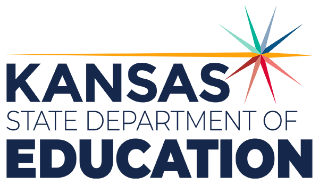 900 S.W. Jackson Street, Suite 102Topeka, Kansas 66612-1212https://www.ksde.orgThe Kansas State Department of Education does not discriminate on the basis of race, color, national origin, sex, disability or age in its programs and activities and provides equal access to any group officially affiliated with the Boy Scouts of America and other designated youth groups. The following person has been designated to handle inquiries regarding the nondiscrimination policies:	KSDE General Counsel, Office of General Counsel, KSDE, Landon State Office Building, 900 S.W. Jackson, Suite 102, Topeka, KS 66612, (785) 296-3201. Student name: Graduation Date:#DESCRIPTIONRATING1.1.1Define biotechnology and explore the historical impact it has had on agriculture. 1.1.2Investigate current applications of biotechnology in agriculture. 1.1.3Examine potential future applications of biotechnology in agriculture and compare them with alternative approaches to improving agriculture.#DESCRIPTIONRATING1.2.1Describe the role of agencies that regulate biotechnology. #DESCRIPTIONRATING1.3.1Explore ethical, legal and social biotechnology related issues.1.3.2 Explore the emergence, evolution and implications of bioethics. 1.3.3Explain the meaning of intellectual properties as related to biotechnology. #DESCRIPTIONRATING2.1.1Maintain a biotechnology laboratory notebook. #DESCRIPTIONRATING2.2.1Operate basic laboratory equipment and measurement devices.#DESCRIPTIONRATING2.3.1 Demonstrate basic aseptic techniques in the biotechnology laboratory.2.3.2Perform procedures with biological materials according to directions. #DescriptionRATING2.4.1Prepare simple chemical solutions using standard operating procedures.2.4.2Identify and describe hazards associated with biological and chemical materials.2.4.3Maintain a safe environment by properly identifying and disposing of laboratory waste. #DescriptionRATING2.5.1Differentiate the types of organisms and demonstrate how to handle them safely. 2.5.2Explain the structures of DNA and RNA and how genotype influences phenotype.2.5.3Extract and purify DNA and RNA.2.5.4Perform simple enzyme activity assays to detect proteins.2.5.5Describe how antibodies are formed and how they can be used in biotechnology applications. 2.5.6Explain reasons for detecting microbes and identify sources of microbes.#DescriptionRating3.1.1Explain biological, social, agronomic and economic reasons for genetic modification of eukaryotes. 3.1.2Describe enzymes, the changes they cause in foods and the physical and chemical parameters that affect enzymatic reactions. 3.1.3Compare and contrast the use of natural organisms and genetically engineered organisms in the treatment of wastes.3.1.4Describe the benefits and risks associated with the use of biotechnology to increase productivity and improve quality of aquatic species.#Descriptionrating3.2.1Explain the functions of hormones in animals.3.2.2Identify foods produced through fermentation. 3.2.3Explain the process of transesterification.3.2.4Explain the process of methanogenesis. #DescriptionRating3.3.1Describe the selective plant breeding process.3.3.2Describe biotechnology processes applicable to animal health.3.3.3Give examples of instances in which bioremediation can be applied to clean up environmental contaminates.3.3.4Explain the use of microorganisms in biological waste management. 3.3.5Explain the role of microorganisms in industrial chemical waste treatment. 3.3.6Explain the global importance of biodiversity. 3.3.7Explain the consequences of agricultural practices on wild populations.3.3.8Explain biomass and sources of biomass. 3.3.9Define industrial biotechnology, and describe the benefits and risks associated with its use in the manufacturing of fabrics, plastics and other products.